Смер: Медицинска сестра – TехничарI годинаУџбеник:  Анатомија и физиологија за 1.разред медицинске и зуботехничке школе              Аутори:  Иван Анђелковић, Александар Стајковац, Александар Илић.	ПИТАЊА:Кости лобање и лица. Кости грудног коша и трупа.Кости горњег екстремитета.Кости доњег екстремитета.Зглобови главе и врата,кичменог стуба.Зглобови горњег и доњег екстремитета.Мишићи главе и врата.Мишићи грудног коша и трбуха.Мишићи горњег екстремитета.Мишићи доњег екстремитета.Улога крви,физичко-хемијске особине и састав крви.Уобличени елементи крви.Срце.Аорта.Лимфа,слезина.Носна дупља и синуси.Гркљан,душник и душнице.Плућа и плућна марамица.Трбушна дупља и трбушна марамица.Желудац.Улога желуца.Танко црево.Улога.Гуштерача.Улога.Јетра.Улога.Бубрег.Улога бубрега.Мокраћовод,мокраћна бешика,мокраћна цев.Мушки полни органи.Женски полни органи.Дојка.Штитаста и паратироидна жлезда.Хипофиза.Надбубрежна жлезда.Семеник,јајник.Ендокрини део панкреаса.Подела нервног система.Спинални нерви.Кранијални нерви.Продужена мождина,мождани мост,кичмена мождина.Велики мозак.Средњи мозак,међумозак,мали мозак.Кортикоспинални пут. Клинички важни рефлекси.Мождане овојнице. Синапса.Орган вида.Орган слуха и равнотеже.Орган мириса и укуса.Напомена:Препорука је да се уче називи органа на латинском.Побројати делове који улазе у састав датог органа,његова локализација.Користити визуелну методу. Акценат је на физиологији (улози датог органа коју има у нашем организму)!!!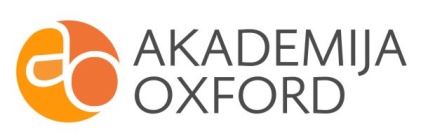 